ГОСТ 28015-89УДК 69.025.351.2:006.354                                                                                                Группа Ж32ГОСУДАРСТВЕННЫЙ СТАНДАРТ СОЮЗА ССРЩиты покрытий пола деревянные однослойныеТехнические условияOne-layer wooden floor panels.SpecificationsОКП 53 6182Дата введения 1990-01-01 ИНФОРМАЦИОННЫЕ ДАННЫЕ1. РАЗРАБОТАН И ВНЕСЕН Министерством лесной промышленности СССРРАЗРАБОТЧИКИМ. В. Тихонова (руководитель темы), М. А. Аптракова, К. Г. Юсупов, Ю. А. Максимов, А. В. Пляшкевич, В. С. Ручкин, Г. В. Левушкин, Н. В. Шведов2. УТВЕРЖДЕН И ВВЕДЕН В ДЕЙСТВИЕ Постановлением Государственного строительного комитета СССР от 30.12.88 N 2663. ВВЕДЕН ВПЕРВЫЕ4. ССЫЛОЧНЫЕ НОРМАТИВНО-ТЕХНИЧЕСКИЕ ДОКУМЕНТЫ5. ПЕРЕИЗДАНИЕНастоящий стандарт распространяется на деревянные однослойные щиты (далее - щиты), предназначенные для устройства полов в жилых и общественных зданиях.1. Технические требования1.1. Щиты должны изготовляться в соответствии с требованиями настоящего стандарта по технологической документации, утвержденной в установленном порядке.1.2. Основные параметры и размеры1.2.1. В зависимости от конструкции щиты подразделяют на типы:ОЩ1 - состоит из фрезерованных реек, соединенных по кромкам в паз и гребень без клея. По торцам рейки щита скреплены шпонками на клею (черт. 1):ОЩ2 - состоит из фрезерованных реек, соединенных по кромкам в паз и гребень без клея. Посередине длины щита рейки скреплены П-образными металлическими скобами, забитыми с нелицевой стороны щита. По торцам рейки скреплены П-образными металлическими скобами, забитыми под гребень и в паз в местах их соединения (черт. 2);ОЩЗ - состоит из фрезерованных реек, соединенных по кромкам в паз и гребень или на гладкую фугу на клею (черт. 3).В щитах типа ОЩЗ допускается продольное и поперечное расположение реек по длине щита.1.2.2. В кромках щитов должны быть пазы и гребни для соединения щитов между собой.1.2.3. Номинальные размеры щитов и предельные отклонения от них должны соответствовать указанным на черт. 1-3 и в табл. 1.Таблица 1Примечания: 1. По согласованию изготовителя с потребителем допускается изготовление щитов с размерами по рабочим чертежам, утвержденным в установленным порядке.2. Щит толщиной 22 мм следует изготовлять шириной не более 400 мм.1.2.4. Номинальные размеры и предельные отклонения элементов соединения в щите должны соответствовать указанным на черт. 1-3 и в табл. 2.Тип ОЩ1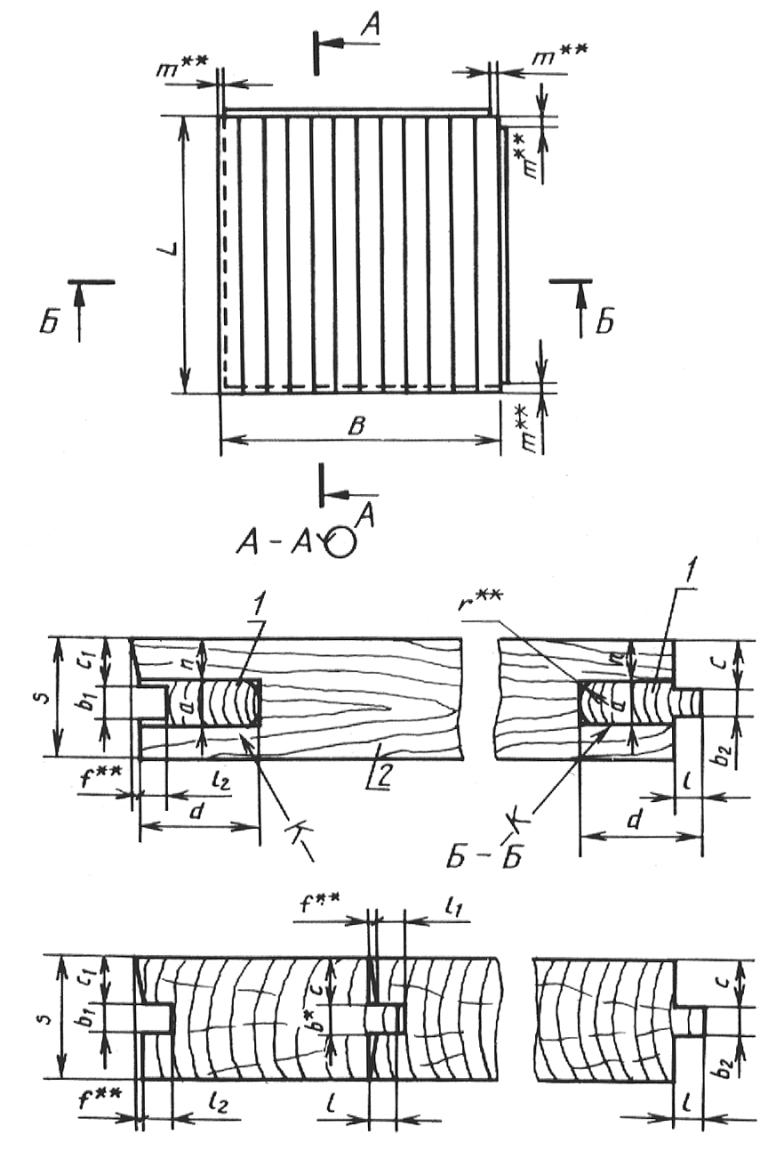 1 -шпонка; 2 -рейкаЧерт. 1 Тип ОЩ2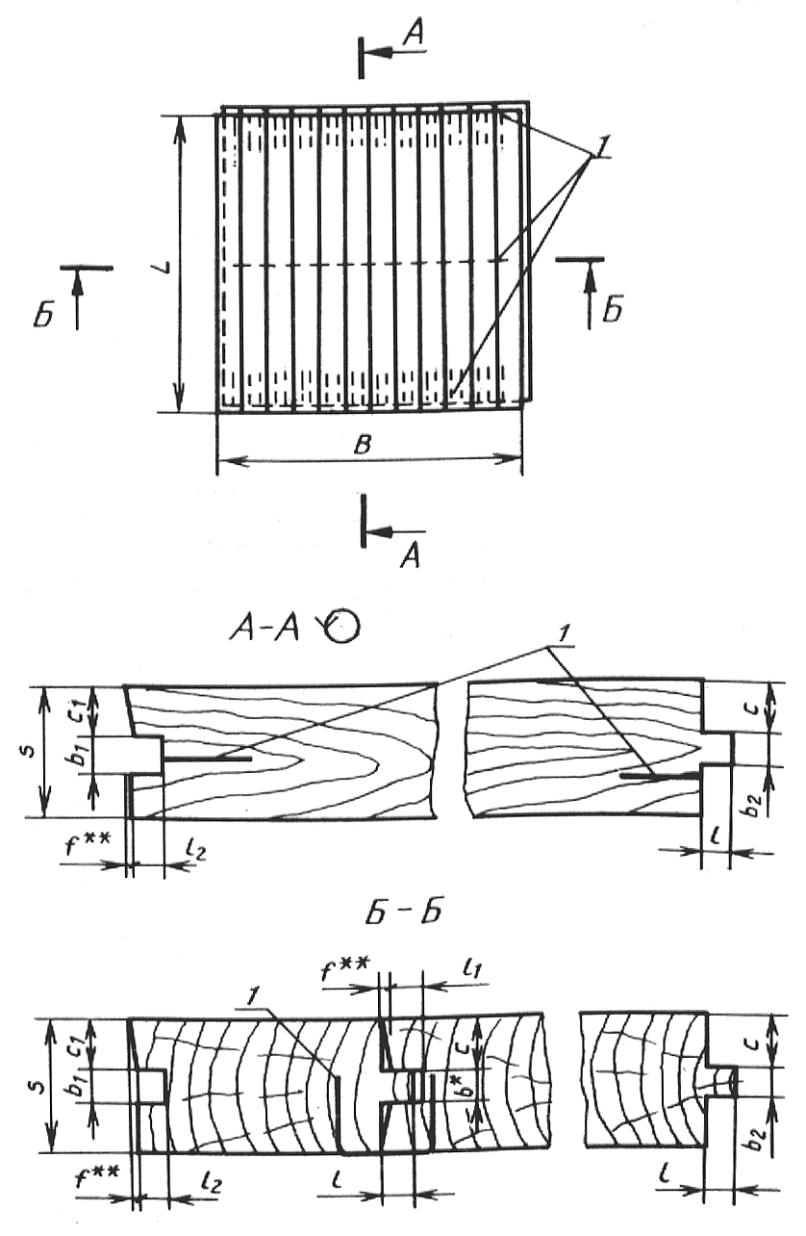 1 -скобыЧерт. 2 1.2.5. Рейки в щитах типов ОЩ2 толщиной 27 мм скрепляют металлическими скобами, изготовленными до действующей НТД, длиной не менее 17 мм, диаметром 1,8 мм: в щитах толщиной 17 мм - вдоль поперечной оси щита скобами длиной не менее 10 мм, диаметром 1,0 мм; по торцам - скобами длиной не менее 17 мм, диаметром 1,8 мм.1.2.6. В зависимости от качества древесины и обработки щиты подразделяют на марки А и Б (см. табл. 3).1.2.7. Ширина реек в щите не должна быть менее 25 и более 70 мм.1.2.8. Условное обозначение щитов должно состоять из типа, марки, размеров по длине, ширине, толщине и обозначения настоящего стандарта.Примеры условных обозначенийОднослойный щит типа ОЩЗ марки Б размером 1200х600х27 мм:ОЩ3-Б-1200х600х27 ГОСТ 28015-89Квадратный однослойный щит типа ОЩ2 марки А размером 400х400х27 мм:ОЩ2-А-400х27 ГОСТ 28015-89 Тип ОЩЗ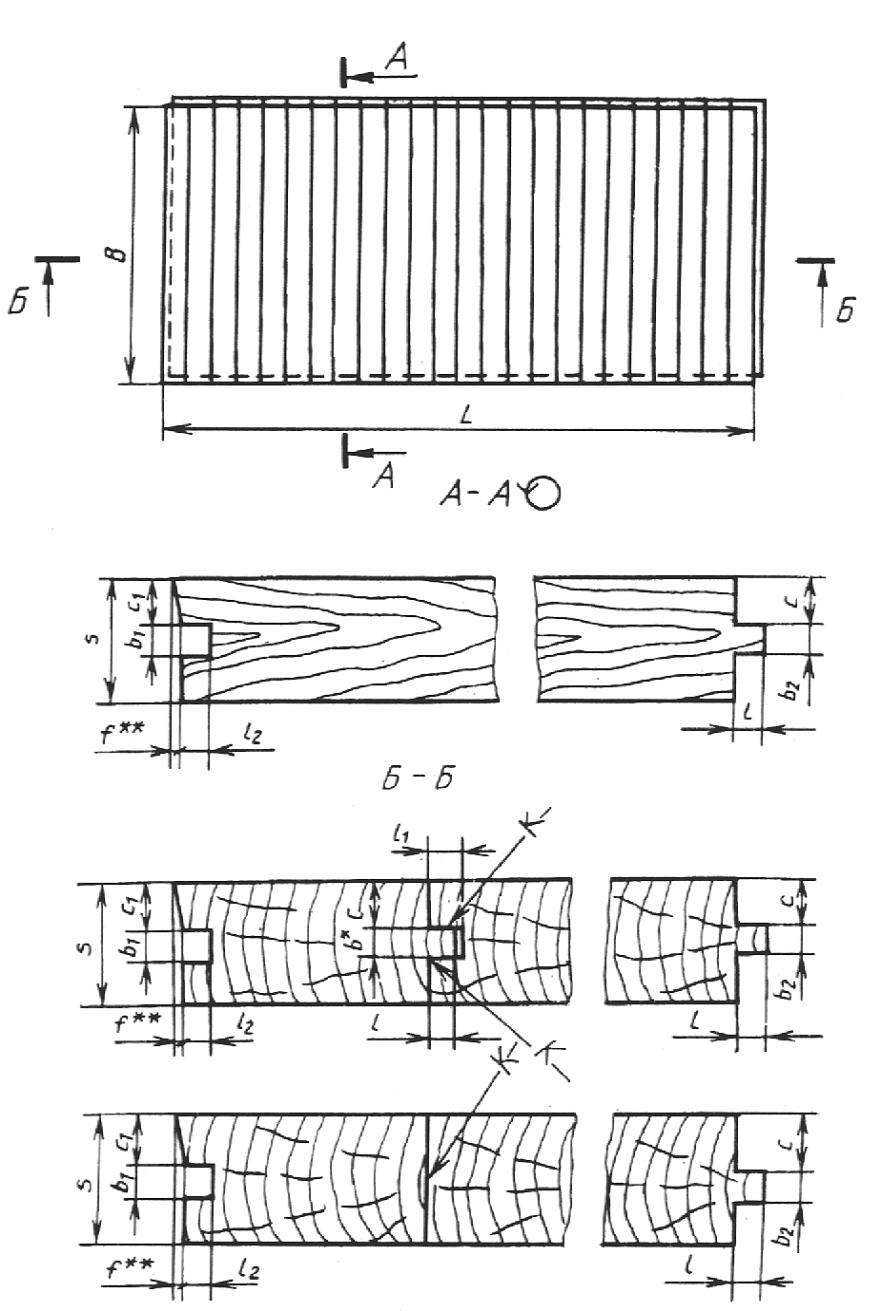 Черт. 3 Таблица 2* Для щитов толщиной 17,0 мм размеры b, b1, b2, l, l1, l2 допускается уменьшать до 4 мм.* * Размеры рекомендуемые.  Щиты типа ОЩ2 собирают с натягом. Посадки обеспечивают соблюдением допусков.1.3. Характеристики1.3.1. Щиты изготовляют из древесины березы, осины и др. мягких лиственных пород, по основным механическим и эксплуатационным свойствам не уступающих древесине осины, и из отходов древесины хвойных пород. Щиты толщиной 22 мм изготовляют из древесины березы.1.3.2. Рейки из древесины сосны и лиственницы изготовляют с радиальным разрезом древесины. Угол наклона годичных слоев на торце к лицевой стороне рейки должен быть не менее 45 град.1.3.3. Наличие в щите реек из древесины различных пород не допускается.1.3.4. В щитах марки Б допускается применение реек, соединенных на горизонтальный зубчатый шип по ГОСТ 19414.В щитах типа ОЩЗ марки Б, предназначенных для настила по сплошному основанию, допускается соединение реек по длине встык. Крайние рейки щитов, а также каждая третья рейка должны быть цельными.1.3.5. Зазоры между рейками в щитах типов ОЩ1 и ОЩ2 не должны быть более 0,3 мм для щитов марки А и 0,5 мм  для щитов марки Б.1.3.6. Влажность древесины щитов должна быть (8±3) %. 1.3.7. Отклонение от перпендикулярности смежных кромок щитов не должно превышать 0,15 мм на длине 100 мм.Отклонение от плоскостности (покоробленность) по лицевой стороне щита не должно превышать 2 мм на 1000 мм в любом направлении.1.3.8. Нормы ограничения пороков древесины и обработки в рейках щитов должны соответствовать указанным в табл. 3.Таблица 3Примечания: 1. Пороки древесины и дефекты обработки, не указанные в табл. 3, не допускаются. Свилеватость, завиток, глазки, ложное ядро, наклон волокон не учитывают.2. На лицевой стороне реек для щитов марки А не должно быть более двух учитываемых пороков, марки Б - более четырех.1.3.9. На лицевой стороне щитов марки Б сучки частично сросшиеся, несросшиеся, выпадающие, загнившие, гнилые и табачные подлежат вырезке и заделке пробками или планками на клею.Общее число заделок на лицевой стороне для щитов марки Б не допускается более трех в рейке.Размеры заделок не должны превышать размеров соответствующих пороков древесины и дефектов обработки, установленных нормами ограничения для деталей реек.1.3.10. Отщепы, сколы, вырывы, задиры, выщербины, наколы, трещины в здоровых сучках, червоточины и сучки размером менее 8 мм на лицевой стороне щитов должны быть зашпатлеваны водостойкими шпаклевками под цвет древесины.1.3.11. В шпонках не допускаются гнили, несросшиеся, выпадающие, загнившие, гнилые и табачные сучки.1.3.12. Клеевые соединения должны быть выполнены с применением клеев не ниже средней водостойкости.1.3.13. Предел прочности клеевого соединения в щитах типа ОЩЗ должен быть не ниже 6,0 МПа (60 кгс/см2).1.3.14. Клеевые материалы должны быть разрешены Министерством здравоохранения СССР для применения в жилых и общественных зданиях.1.3.15. Щиты изготовляют неотделанными.1.3.16. Параметры шероховатости поверхностей щитов Rmax по ГОСТ 7016 не должны быть более, мкм:200 - на лицевой стороне щитов320 - на оборотной стороне. и кромках1.3.17. В щитах под прозрачное покрытие рейки с ложным ядром, пятнистостью, химическими окрасками, грибными ядровыми пятнами, заболонными грибными окрасками, синевой, побурением должны быть подобраны по цвету.1.3.18. По кромкам щитов сколы, отщепы, вырывы без выхода на лицевую поверхность не должны превышать нормы допуска обзола, установленного для реек.1.3.19. По согласованию изготовителя с потребителем на лицевую поверхность щитов допускается наносить декоративный рисунок.1.4. Маркировка1.4.1. К каждой пачке щитов должна быть прикреплена этикетка, бирка или на верхний щит несена несмываемой краской четкая маркировка в виде штампа, в которой должно быть указано:- наименование или товарный знак предприятия-изготовителя;- номер приемщика ОТК;- условное обозначение щита;- порода древесины;- количество щитов в штуках и квадратных метрах.1.5. Упаковка1.5.1. Щиты должны быть упакованы в пачки попарно лицевой стороной друг к другу. Масса пачки не должна превышать 40 кг.1.5.2. Каждая пачка должна содержать щиты одного типа, марки, породы древесины, размера. Пачки могут быть увязаны в транспортные пакеты.1.5.3. Пачки должны быть обвязаны стальной лентой по ГОСТ 3560, проволокой по ГОСТ 3282, шпагатом по ГОСТ 17308 или другими увязочными материалами, обеспечивающими прочность упаковки.2. Приемка2.1. Щиты принимают партиями. Партией считают число щитов одного типа, одной марки и породы древесины, оформленное одним документом о качестве.2.2. В документе о качестве указывают:- наименование предприятия-изготовителя и его адрес;- тип и марку щитов;- породу древесины;- количество щитов в штуках и квадратных метрах;- дату изготовления (номер партии);- обозначение настоящего стандарта.2.3. Объем партии устанавливают по согласованию изготовителя с потребителем, но не более суточной выработки.2.4. Для проверки щитов на соответствие требованиям пп. 1.1.3, 1.1.4, 1.3.2-1.3.11, 1.3.16-1.3.18 применяют выборочный одноступенчатый контроль по альтернативному признаку по ГОСТ 23616. Планы контроля при приемочном уровне дефектности 4 % приведены в табл. 4.Таблица 4шт.2.5. Приемочный контроль щитов осуществляют в следующем порядке:- отбирают от партии число щитов, соответствующее объему выборки для данного объема партии. Щиты в выборку следует отбирать методом случайного отбора по ГОСТ 18321;- проверяют каждый щит в выборке на соответствие требованиям настоящего стандарта и определяют число щитов с дефектами;- сравнивают число щитов с дефектами с приемочным и браковочным числами, установленными для данного объема выборки;- партию принимают, если число щитов с дефектами в выборке меньше или равно приемочному числу;- партию не принимают, если число щитов с дефектом в выборке равно или больше браковочного числа.2.6. По числу щитов с дефектами в выборке определяют их процент во всей партии; это число щитов в приемку не включают.2.7. Для проверки щитов на соответствие требованиям п. 1.3.13 из объема выборки по п. 2.4 произвольно отбирают не менее трех щитов, из которых вырезают по три образца для испытаний.При неудовлетворительных результатах испытаний одного из отобранных щитов партия приемке не подлежит. За результат испытаний по каждому щиту принимают среднее арифметическое значение результатов испытаний трех образцов, вырезанных из этого щита, причем результат испытаний каждого образца не должен быть менее 90 %-ного предела, установленного в п. 1.3.13.2.8. Щиты учитывают в квадратных метрах с точностью до 0,01 м2 и штуках. Площадь щита определяют по лицевой стороне без учета ширины гребня. Предельные отклонения в расчет не принимают.3. Методы контроля3.1. Отобранные щиты проверяют поштучно. Длину, ширину щитов проверяют по лицевой стороне предельными калибрами по ГОСТ 15876, толщину щитов, размеры паза и гребня измеряют штангенциркулем по ГОСТ 166, штангенглубиномером по ГОСТ 162 и индикаторным толщиномером по ГОСТ 11358.Толщину щита измеряют посередине и на расстоянии 10-15 мм от кромок щита, по фрезерованным плоскостям реек, с точностью 0,1 мм.3.2. Породу и пороки древесины оценивают визуально. Пороки древесины и дефекты обработки оценивают и измеряют по ГОСТ 2140, размеры сучков определяют по расстоянию между касательными к контуру сучка, проведенными параллельно продольной оси детали.3.3. Угол наклона годичных слоев на торце рейки (хвойных пород) определяют в градусах транспортиром по ГОСТ 13494 между касательной к годичным слоям и пластью рейки.3.4. Зазоры между рейками в собранных щитах типов ОЩ1 и ОЩ2 измеряют щупами по ТУ 2-034-225.3.5. Влажность древесины определяют по ГОСТ 16588.3.6. Отклонение от перпендикулярности смежных кромок щита определяют измерением максимального зазора между кромкой щита и приложенным к ней угольником по ГОСТ 3749. Измерение производят щупом на длине 100 мм.3.7. Отклонение от плоскостности щитов определяют по лицевой стороне измерением максимального зазора между поверхностью щита и ребром приложенной к ней поверочной линейки по ГОСТ 8026. Зазор измеряют щупом.3.8. Предел прочности клеевого соединения в щитах типа ОЩЗ на скалывание проверяют по ГОСТ 15613.1.3.9. Шероховатость поверхности щитов определяют по ГОСТ 15612 или методом сравнения с эталоном, утвержденным в установленном порядке.4. Транспортирование и хранение4.1. Транспортирование4.1.1. Щиты транспортируют всеми видами транспорта в крытых транспортных средствах в соответствии с правилами перевозки грузов, действующими на данных видах транспорта.Допускается транспортирование щитов в закрытых контейнерах без упаковки по согласованию изготовителя с потребителем.4.1.2. При транспортировании щитов должны быть соблюдены условия, исключающие возможность механических повреждений, увлажнения и загрязнения. Погрузка щитов навалом и выгрузка сбрасыванием не допускаются.4.2. Щиты следует хранить уложенными в стопы в помещениях при относительной влажности воздуха не более 60 % в условиях, не допускающих увлажнения, поражения грибами и насекомыми.5. Указания по применению5.1. В общественных зданиях допускается применять щиты только из древесины сосны, лиственницы и березы.5.2. Полы из щитов марок А и Б без заделок могут быть покрыты паркетным лаком, марки Б с заделками - краской.5.3. Щиты толщиной 27 и 22 мм укладывают по лагам, толщиной 17 мм - по сплошному основанию.5.4. При укладке щитов по лагам рейки щита должны располагаться перпендикулярно к лагам.5.5. При устройстве полов из щитов следует соблюдать требования СНиП III-В.14.6. Гарантии изготовителя6.1. Изготовитель гарантирует соответствие щитов требованиям настоящего стандарта при соблюдении условий транспортирования и хранения.6.2. Гарантийный срок хранения щитов - 12 мес с момента изготовления.1. Технические требованияТип ОЩ1Тип ОЩ2Тип ОЩЗ2. Приемка3. Методы контроля4. Транспортирование и хранение5. Указания по применению6. Гарантии изготовителяОбозначение НТД, на который дана ссылкаНомер пункта, подпунктаГОСТ 162-903.1ГОСТ 166-893.1ГОСТ 2140-811.2.6, 3.2ГОСТ 3282-741.5.3ГОСТ 3560-731.5.3ГОСТ 3749-773.6ГОСТ 7016-821.3.16ГОСТ 8026-923.7ГОСТ 11358-893.1ГОСТ 13494-803.3ГОСТ 15612-853.9ГОСТ 15613.1-843.8ГОСТ 15876-903.1ГОСТ 16588-913.5ГОСТ 17308-881.5.3ГОСТ 18321-732.5ГОСТ 19414-901.3.4ГОСТ 23616-792.4СНиП III-В.14-725.5ТУ 2-034-225-873.4НаименованиеРазмер, мм, щитов типовРазмер, мм, щитов типовРазмер, мм, щитов типовРазмер, мм, щитов типовпоказателяОЩ1, ОЩ2ОЩ1, ОЩ2ОЩ3ОЩ3Номин.Пред. откл.Номин.Пред. откл.Толщина S27; 22; 17 0,227; 17 0,2Ширина В600; 400; 300 0,3300-600 с градацией через 100 0,3Длина L600; 400; 300 0,3300-1200 с градацией через 100 0,3Размеры, мм, элементов соединенийРазмеры, мм, элементов соединенийРазмеры, мм, элементов соединенийРазмеры, мм, элементов соединенийРазмеры, мм, элементов соединенийРазмеры, мм, элементов соединенийРазмеры, мм, элементов соединенийРазмеры, мм, элементов соединенийРазмеры, мм, элементов соединенийРазмеры, мм, элементов соединенийРазмеры, мм, элементов соединенийРазмеры, мм, элементов соединенийНаименование показателящитов толщиной 27 мм/22 мм типовщитов толщиной 27 мм/22 мм типовщитов толщиной 27 мм/22 мм типовщитов толщиной 27 мм/22 мм типовщитов толщиной 27 мм/22 мм типовщитов толщиной 27 мм/22 мм типовщитов толщиной 17 мм* типовщитов толщиной 17 мм* типовщитов толщиной 17 мм* типовщитов толщиной 17 мм* типовщитов толщиной 17 мм* типовщитов толщиной 17 мм* типовОЩ1ОЩ1ОЩ2ОЩ2ОЩ3ОЩ3ОЩ1ОЩ1ОЩ2ОЩ2ОЩ3ОЩ3Номин.Пред. откл.Номин.Пред. откл.Номин.Пред. откл.Номин.Пред. откл.Номин.Пред. откл.Номин.пред. ОтклТолщина шпонки а**10,0+0,46,0+0,4+0,2+0,2Ширина паза под шпонку а**10,0+0,26,0+0,2Ширина шпонки d22-2816-22Радиус закругления для шпонки r**3,03,0Ширина гребня рейки b**6,00,16,00,16,00,16,00,16,00,16,00,1Ширина паза рейки b**6,0+0,26,0+0,26,0+0,26,0+0,26,0+0,26,0+0,2Высота гребня l6,00,56,00,56,00,56,00,56,00,56,00,5Глубина паза рейки l16,0+0,56,0+0,57,0+0,56,0+0,56,0+0,57,0+0,5Глубина паза щита l26,0+0,56,0+0,56,0+0,56,0+0,56,0+0,56,0+0,5Размер от лицевой стороны щита до гребня с10,0/8,0+0,510,0/8,0+0,510,0+0,56,5+0,56,5+0,56,5+0,5Размер от лицевой стороны щита до паза с110,0/8,00,510,0/8,00,510,00,56,50,56,50,56,50,5Ширина паза щита b17,0+0,27,0+0,27,0+0,27,0+0,27,0+0,27,0+0,2Ширина гребня щита b26,00,16,00,16,00,16,00,16,00,16,00,1Расстояние от лицевой стороны щита до шпонки n9,0/7,00,16,50,3Выборка гребня в углах m**624624Скос грани f**1,0/0,81,0/0,81,00,60,60,6Наименование порока древесины и дефекта Норма ограничения по маркамНорма ограничения по маркамобработки по ГОСТ 2140АБСучки здоровые светлые и темные сросшиесяНе допускаются размером более 1/2 ширины рейки на лицевой и обратной сторонахНе допускаются размером более 2/3 ширины рейки на лицевой и обратной сторонахСучки здоровые с трещинами, частично сросшиеся и несросшиеся, выпадающие, загнившие, гнилые и табачныеНа лицевой стороне не допускаются размером более 8 мм. На оборотной стороне не допускаются размером более 1/2 ширины рейки, но не более 25 ммНа лицевой и оборотной сторонах не допускаются размером более 1/2 ширины рейки, но не более 25 ммТрещиныНа лицевой стороне не допускаются. На оборотной стороне не допускаются шириной более 0,3 мм и длиной более 1/5 длины рейкиНа лицевой и оборотной сторонах не допускаются шириной более 0,3 мм и длиной более 1/5 длины рейкиПроростьНа лицевой стороне не допускается. На оборотной стороне не допускается шириной более 1/5 ширины рейки, длиной - более 1/3 длины рейкиНа лицевой стороне не допускается. На оборотной стороне не допускается шириной более 1/5 ширины рейки, длиной - более 1/3 длины рейкиКармашек, засмолок; сердцевина, двойная сердцевинаНа лицевой стороне не допускаются. На оборотной стороне не учитываются.На лицевой стороне не допускаются. На оборотной стороне не учитываются.Пятнистость, химические окраски, грибные ядровые пятна, заболонные грибные окраски, синева, побурение, ожогНа лицевой стороне не допускаются. На оборотной стороне не учитываютсяНе учитываютсяЧервоточинаНа лицевой стороне не допускается диаметром и длиной более 8 мм. На оборотной стороне не учитываютсяНа лицевой стороне не допускается диаметром и длиной более 8 мм. На оборотной стороне не учитываютсяОбзолНа лицевой стороне не допускается. На оборотной стороне не допускается более 1/3 толщины и ширины рейки; должен быть очищен от коры и лубаНа лицевой стороне не допускается. На оборотной стороне не допускается более 1/3 толщины и ширины рейки; должен быть очищен от коры и лубаОтщеп, скол, вырыв, задир, выщербины, наколНа лицевой стороне не допускаются глубиной более 0,5 мм, длиной и шириной более 1/10 ширины рейкиНа лицевой стороне не допускаются глубиной более 1 мм, длиной и шириной более 1/2 ширины рейкиНа оборотной стороне не допускаются глубиной более 1/4 толщины, длиной более 1/5 длиныНа оборотной стороне не допускаются глубиной более 1/4 толщины, длиной более 1/5 длиныНепрофрезеровкаНа лицевой стороне не допускается. На оборотной стороне не допускается более:На лицевой стороне не допускается. На оборотной стороне не допускается более:30 % площади50 % площадиНа гребнях реек не допускается размером более 1/3 высоты гребня; по длине не ограничиваетсяНа гребнях реек не допускается размером более 1/3 высоты гребня; по длине не ограничиваетсяОбъем партииОбъем выборкиПриемочное числоБраковочное числоДо 2801312Св. 280 до 500 включ.2023Св. 500 до 1200 включ.3234Св. 1200 до 3200 включ.5056